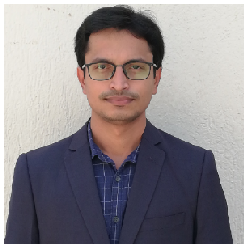 CAREER OBJECTIVETo obtain a position that will enable me to use my strong organizational skills, award-winning educational background, and ability to work well with people.EXPERIENCE

	                                                                       April – 2015 to January - 2019Designation: Associate Professional Program DeveloperSupport and Maintenance of Production systems for AXA Hong Kong and AXA Singapore entities.PROJECTS
Client: AXA Life InsuranceJob Description:Elicit requirements using document analysis, business process descriptions (BDD), use cases, scenarios, business analysis, and workﬂow analysis.Responsible for system analysis and ﬁnalization of technical/functional speciﬁcations by thorough review.Ensuring the project delivery by coordination of all the teams (Client Dedicated Team, Development Team, Implementation Team, and Testing Team).Requirement Analysis, designing the High level/Low level document. Resolving Incidents, user queries and problem tickets.Supporting PSEA policy and G400 systems.Screen designing, schedule creation, batch programming and coding the subroutines. Test plan preparation, Debugging, Ticket solving.Preparing FS, TS, UTR documents and Code changes. Diagnostic Ability - Ability to go to the core of the problem.Interpret the requirement speciﬁcation and set up the test regions. Strong understanding of business process model.Acquaintance in writing SQL Queries.    
      TECHNICAL SKILLSTechnology: SMART/400Database: MYSQL, DB2/400.Languages: COBOL/400Test Management/Defect Tracking Tools: Silva.
ACADEMIC QUALIFICATIONBachelor of Technology in Information Technology from Board of JNTU Anantapur – Andhra Pradesh, India in 2008 to 2010.Higher Secondary Education from State Board of Higher secondary education – Andhra Pradesh, India in 2008 to 2010.Secondary Education from State Board of Secondary Education- Andhra Pradesh, India in 2008PERSONAL PROFILEDate of Birth: 18-07-1992Nationality: IndianLanguages Known: English, Hindi and TeluguMarital Status: Single (Available all time and ability to work under any shift)REFERENCESAvailable upon request. DECLARATIONI hereby declare that, the above information is true to the best of my knowledge and belief.									           Sameer 